Аппликация «ЧУДО - МОРКОВКА»Цели:- Познакомить детей с полезными свойствами моркови, историей ее выращивания. Продолжать учить детей наклеивать готовые формы на заданную плоскость, не нарушая композицию. Учить дополнять изображение нарисованными деталями.- Закрепить навыки рисования цветными карандашами и аккуратного наклеивания.- Развивать чувство композиции, мелкую моторику.- Воспитывать любознательность, желание кушать морковь.Оборудование:Морковь разных размеров, морковь очищенная, листы бумаги с изображением тарелки и зайца, красный круг диаметром 8 см и три зеленых круга диаметром 5 см, карандаш коричневого цвета.Ход занятия:Загадка про морковьНа ощупь очень гладкая, на вкус, как сахар, сладкая!Я росла много дней, становилась все красней и слаще.Стала я хрустящей. А зеленый хохолок у меня, ребятки,Чтобы каждый дернуть мог и вытянуть из грядки.О чем эта загадка? О моркови. Взгляните на блюдо с морковью. Какая она? Какими словами можно сказать о моркови? (Ответы детей).Мы привыкли видеть морковь именно такой. Но раньше морковь выглядела иначе.Давным-давно, так много лет назад, что и не сосчитать, люди жили в пещерах, одевались в звериные шкуры. Пробуя на вкус разные дикие растения, люди узнали, что у одних съедобны вершки – плоды, стебли, листья, а у других, как у морковки – корешки. Тогда дикая морковь была белого цвета и тоненькая, не толще крысиного хвоста.Человек догадался, что корешок – это морковкина копилка, куда растение откладывает питание про запас, чтобы на другое лето зацвести, оставить после себя семена. Но только много не накопишь, когда тебя теснят другие корешки, когда под землей между растениями идет молчаливый спор за место, за каждую каплю воды.И человек вскопал первый на свете огород, переселив туда дикие съедобные корешки. Человек как бы договорился с ними: «Я не дам вас в обиду, я о вас позабочусь, а вы только копите, копите витамины!»Долгие годы человек сеял, сажал, поливал, рыхлил землю, отбирал лучшие растения на семена. И морковь краснела и толстела.Так дикие растения превратились в овощи, вкусные и полезные.Динамическая пауза «Морковки с грядки»Дети собирают разложенные на ковре корнеплоды или муляжи моркови. Затем рассказывают, сколько морковок они собрали.Чтобы зорким быть и ловким,Нужно много есть морковки.Это овощ, а не фрукт -Нужный для детей продукт!Моя мама говорила: -«Он дает красу и силу.Насыщая организм,Продлевает людям жизнь».Динамическая паузаПейте все морковный сок,Раз, два, три, четыре,Раз, два, три, четыре,(Ходьба на месте)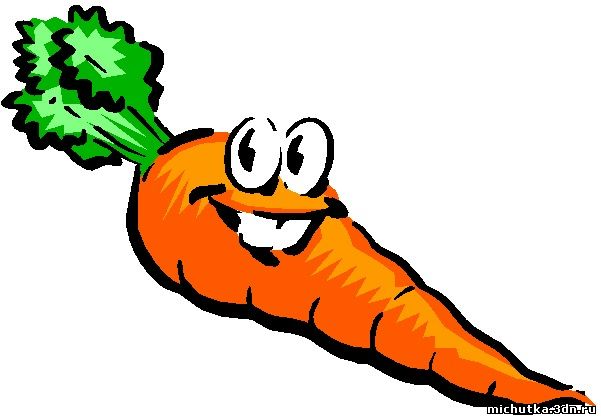 Кушайте морковку!Раз, два, три, четыре,			Раз, два, три, четыре,(Руки к плечам, руки вверх)Все ребята будетеРаз, два, три, четыреРаз, два, три, четыре,(Руки на пояс, наклоны в сторону)Крепкими и ловкимиРаз, два, три, четыре,Раз, два, три, четыре,(Руки на пояс, приседания)Грипп, ангину, скарлатину -Раз, два, три, четыре,Раз, два, три, четыре,(Руки на пояс, прыжки)Все прогонят витамины!Раз, два, три, четыре,Раз, два, три, четыре.(Ходьба на месте)Морковь любят не только люди. А кто еще? Зайцы. Давайте сделаем зайцу подарок - наклеим на тарелочку морковку.Три зеленых круга диаметром 5 см необходимо сложить пополам, вложить друг в друга и склеить между собой. Это «хвостик» морковки.Края красного круга сгибаем с двух сторон к середине. К широкой части приклеиваем «хвостик». Морковка готова.Приклеиваем готовую морковку на тарелку. Коричневым карандашом нарисуем на морковках черточка. (Показ).Морковки получились, как настоящие. Молодцы!Помни истину простую –Лучше видит только тот,Кто жуёт морковь сыруюИли сок морковный пьёт.